Paměť podle KunderyMilan Kundera v románu Ignorance velmi výstižně definuje lidskou paměť…Pracovní list pro žáky středních škol je součástí kolekce Milan Kundera, jejímž záměrem je nabídnout maturantům několikeré nahlédnutí do života a díla – slovy Miroslava Balaštíka – jednoho z posledních klasických spisovatelů současné světové literatury.  Paměť a její typy_________________________________________________Vypište si z videa znění definice paměti v podání Milana Kundery: ……………………………………………………………………………………………………………………………………………………………………………………………………………………………………………………………………………………………………………………………………………………………………………………………………………………………………………………………………………………………………………………………………………………………………………………………………………………………………………………………………………………………………………………………………………………………………………………………………………………………………………………………………………………………………………………………………………………Napište, zda s touto definicí souhlasíte/nesouhlasíte. Vaše stanovisko zdůvodněte: ………………………………………………………………………………………………………………………………………………………………………………………………………………………………………………………………………………………………………………………………………………………………………………………………………………………………………………………………………………………………………………………………………………………………………………………………………………………………………………………………………………………………………………………………………………………………………………………………………………………………………………………………………………………………………………………………………………………………………………………………………………………………………………………………………Co jsem se touto aktivitou naučil(a):………………………………………………………………………………………………………………………………………………………………………………………………………………………………………………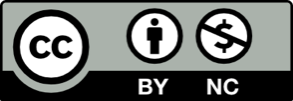 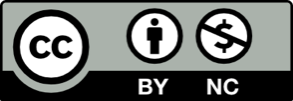 